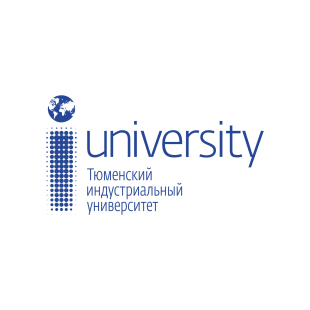 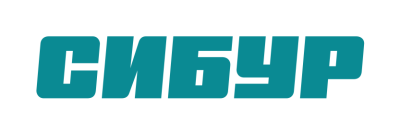 ИНФОРМАЦИОННОЕ ПИСЬМО29 ноября 2019 г. состоится Х Открытая научно-практическая конференциямолодых специалистов Тобольской промышленной площадки и студентов ТИУ «Поиск. Творчество. Перспектива»Уважаемые коллеги!Приглашаем вас принять участие в X Открытой научно-практической конференции молодых специалистов Тобольской промышленной площадки «Поиск. Творчество. Перспектива», которая состоится 29 ноября 2019 г. на базе филиала Тюменского индустриального университета в г. Тобольске.К участию приглашаются молодые ученые, студенты вузов и  ссузов, а также учащиеся профильных классов школ г. Тобольска. Тематика конференции охватывает широкий спектр инноваций в области нефтехимической отрасли, включая вопросы по следующим направлениям:Технология процессов.Механика.Охрана окружающей среды. Охрана труда и промышленная безопасность.Автоматизированная система управления технологическими процессами и контрольно-  измерительными приборами и автоматики.5. Электроэнергетика и энергосберегающие технологии.6. Экономика и управление персоналом на предприятии.7. Цифровые технологии.Требования к выступлению:Участники представляют доклады в устной форме с презентационным материалом. Время выступления не должно превышать 10 минут. После выступления предоставляется время для ответов на вопросы и обсуждения доклада – 5 минут.Для демонстрации графического материала участникам предоставляется необходимое оборудование.Требования к оформлению презентаций:Презентация готовится с помощью программы MS Power Point в соответствии с корпоративным шаблоном. 1 слайд – титульный с указанием темы доклада, Ф.И.О. докладчика, Ф.И.О. куратора/ научного руководителя), наименованием предприятия, даты проведения конференции.Последующие слайды обязательно должны отражать практические результаты проведенного исследования, экономические расчеты, основные выводы по представленному проекту.Количество слайдов не ограниченно, при этом презентация должна быть рассчитана на объем времени, отведенного на доклад, согласно положению конференции. Презентация к докладу должна быть распечатана в цветном варианте в качестве раздаточного материала для членов жюри секции.         Требования к оформлению материалов докладаДоклад  по  объёму  не  более  5  страниц, включая  рисунки  и  таблицы,  представляется    на  русском  языке на  бумажном  носителе  и  в  электронном  виде  в  формате   MS WORD - doc c  соблюдением  следующих  параметров: 1.1. Формат  страницы  - А 4,  ориентация – книжная, 1.2. Шрифт – Times New Roman, размер -12, межстрочный  интервал  -1.1.3. Название   доклада, фамилия, инициалы  и  место  работы   автора  выравниваются   по  центру,  текст  доклада выравнивается   по  ширине.1.4. Список литературы прилагается в конце статьи.          Для участия в конференции необходимо направить заявку по электронной почте tushakovazr@tyuiu.ru с пометкой «ПТП-2019»    Заявки на участие принимаются до 15 ноября 2019 г. Оргкомитет конференции оставляет за собой право отбора материалов на конференцию. Куратор конференции:  Тушакова Зиля Рифатовна  89123945803